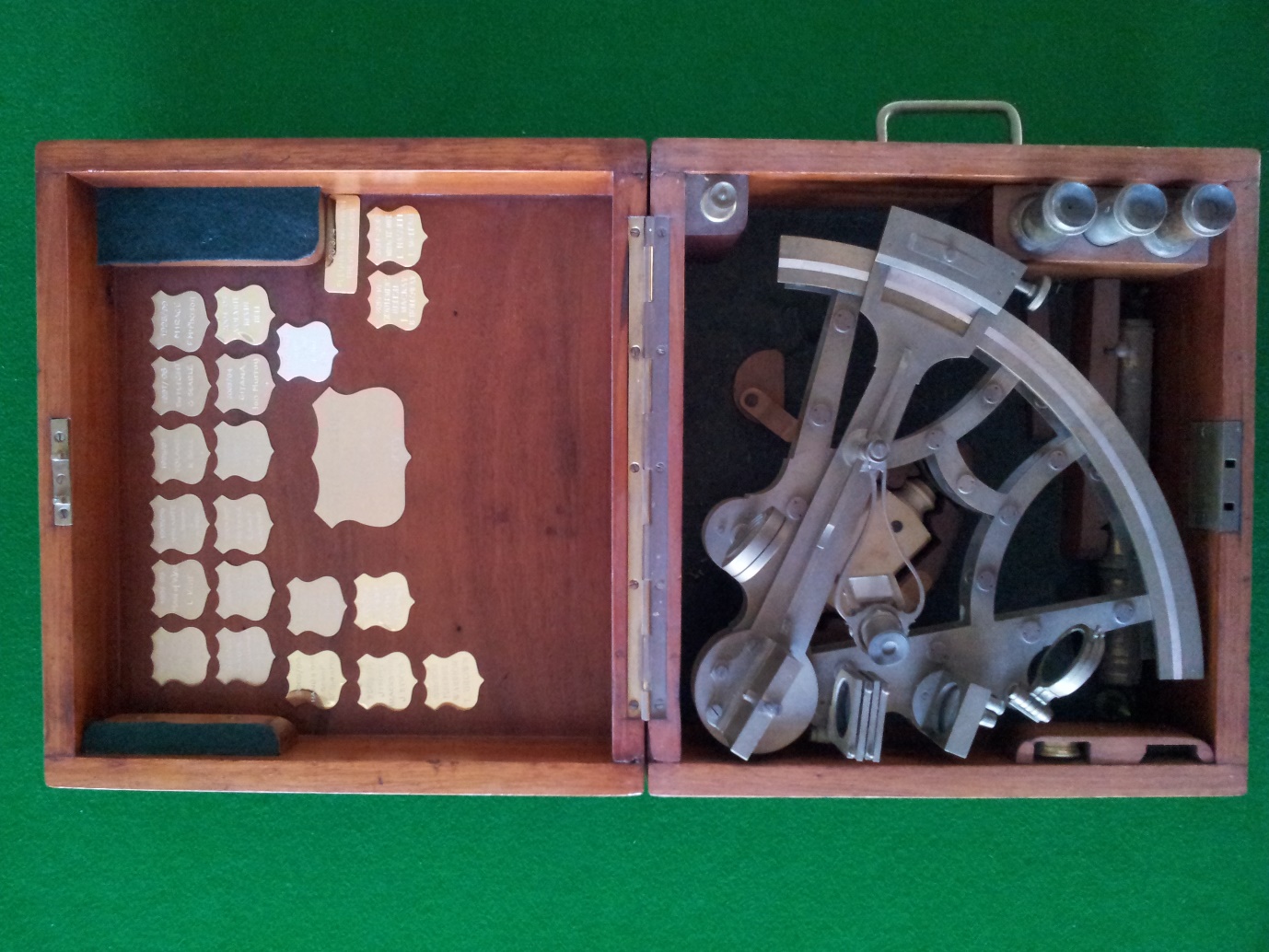 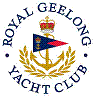 Royal Geelong Yacht Club Inc.Est 1859Trophy Deed of Gift.Trophy Deed of Gift.Trophy:Geoff Wood Memorial Trophy (Sextant)Presented by:Life Member Geoff WoodDate:For:Division 1 Event so NominatedRemarks / RevisionsClick here for a List of RecipientsClick here for a List of Recipients